Nom du plat :              Œufs durs MimosaNom du plat :              Œufs durs MimosaNom du plat :              Œufs durs MimosaNom du plat :              Œufs durs MimosaNom du plat :              Œufs durs MimosaNom du plat :              Œufs durs MimosaNom du plat :              Œufs durs MimosaNom du plat :              Œufs durs MimosaBASE : 6BASE : 6BASE : 6BASE : 6datedatedatedatedateDESCRIPTIF :3 demi-œufs durcis et évidés, le jaune est mélangé avec une mayonnaise et du cerfeuil et de l’estragon.DESCRIPTIF :3 demi-œufs durcis et évidés, le jaune est mélangé avec une mayonnaise et du cerfeuil et de l’estragon.DESCRIPTIF :3 demi-œufs durcis et évidés, le jaune est mélangé avec une mayonnaise et du cerfeuil et de l’estragon.DESCRIPTIF :3 demi-œufs durcis et évidés, le jaune est mélangé avec une mayonnaise et du cerfeuil et de l’estragon.DESCRIPTIF :3 demi-œufs durcis et évidés, le jaune est mélangé avec une mayonnaise et du cerfeuil et de l’estragon.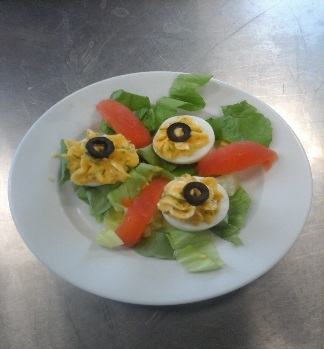 PHASES ESSENTIELLES DE PROGRESSIONDENREESDENREESPRINCIPAUX          APPAREILS   PRINCIPAUX          APPAREILS   PRINCIPAUX          APPAREILS   PRINCIPAUX          APPAREILS   PRINCIPAUX          APPAREILS   PRINCIPAUX          APPAREILS   PRINCIPAUX          APPAREILS   PRINCIPAUX          APPAREILS   VALEURVALEURVALEURVALEURVALEURVALEURNATUREU12223345TOTALTOTALPUHTPUHTPTHT 1- BASEDurcir les œufsRafraîchirEcalerLes couper en deux Séparer les blancs du jaunesConserver au frais2- MAYONNAISEClarifier les jaunesMélanger dans une calotte jaunes, moutarde, vinaigre, sel et poivre.Incorporer l’huile progressivement en mélangeant au fouet rapidement.3- LES HERBESLaver les herbesHacher les herbesConserver au frais4- SALADE ET TOMATESLaver la salade et les tomatesCiseler la salade en chiffonnadeMonder les tomates et couper en 85-FINITIONSMélanger les jaunes, la mayonnaise et les herbesFarcir les blancs à la poche à douille canneléeDéposer une rondelle d’olive noire sur chaque œufCREMERIEŒuf fraisLEGUMESLaitueTomateCerfeuilEstragon PersilECONOMATHuile de tournesolMoutardeVinaigre rougePoivre de CayenneSelOlives noiresPiècePiècePièceBotteBotteBottelitreKgLitreKgKgKg91 j0,1250,0080,010PMPM1 j0,1250,0080,010PMPM1 j0,1250,0080,010PMPM0,10,10,10,10,10,10,50,50,025100,50,50,10,10,10,1250,0080,010PMPM0,025100,50,50,10,10,10,1250,0080,010PMPM0,025DRESSAGE :Sur assiette à entremet, tapisser de chiffonnade au centre, déposer 3 demi-œufs et 2/8ème de tomate, parsemer de fines herbesConserver au fraisDRESSAGE :Sur assiette à entremet, tapisser de chiffonnade au centre, déposer 3 demi-œufs et 2/8ème de tomate, parsemer de fines herbesConserver au fraisDRESSAGE :Sur assiette à entremet, tapisser de chiffonnade au centre, déposer 3 demi-œufs et 2/8ème de tomate, parsemer de fines herbesConserver au fraisDRESSAGE :Sur assiette à entremet, tapisser de chiffonnade au centre, déposer 3 demi-œufs et 2/8ème de tomate, parsemer de fines herbesConserver au fraisDRESSAGE :Sur assiette à entremet, tapisser de chiffonnade au centre, déposer 3 demi-œufs et 2/8ème de tomate, parsemer de fines herbesConserver au fraisDRESSAGE :Sur assiette à entremet, tapisser de chiffonnade au centre, déposer 3 demi-œufs et 2/8ème de tomate, parsemer de fines herbesConserver au fraisTOTAL DENREES :          TOTAL DENREES :          TOTAL DENREES :          TOTAL DENREES :          TOTAL DENREES :          TOTAL DENREES :          TOTAL DENREES :          TOTAL DENREES :          DRESSAGE :Sur assiette à entremet, tapisser de chiffonnade au centre, déposer 3 demi-œufs et 2/8ème de tomate, parsemer de fines herbesConserver au fraisDRESSAGE :Sur assiette à entremet, tapisser de chiffonnade au centre, déposer 3 demi-œufs et 2/8ème de tomate, parsemer de fines herbesConserver au fraisDRESSAGE :Sur assiette à entremet, tapisser de chiffonnade au centre, déposer 3 demi-œufs et 2/8ème de tomate, parsemer de fines herbesConserver au fraisDRESSAGE :Sur assiette à entremet, tapisser de chiffonnade au centre, déposer 3 demi-œufs et 2/8ème de tomate, parsemer de fines herbesConserver au fraisDRESSAGE :Sur assiette à entremet, tapisser de chiffonnade au centre, déposer 3 demi-œufs et 2/8ème de tomate, parsemer de fines herbesConserver au fraisDRESSAGE :Sur assiette à entremet, tapisser de chiffonnade au centre, déposer 3 demi-œufs et 2/8ème de tomate, parsemer de fines herbesConserver au fraisASSAISONNEMENT :  X1,02 (2%)ASSAISONNEMENT :  X1,02 (2%)ASSAISONNEMENT :  X1,02 (2%)ASSAISONNEMENT :  X1,02 (2%)ASSAISONNEMENT :  X1,02 (2%)ASSAISONNEMENT :  X1,02 (2%)ASSAISONNEMENT :  X1,02 (2%)ASSAISONNEMENT :  X1,02 (2%)DRESSAGE :Sur assiette à entremet, tapisser de chiffonnade au centre, déposer 3 demi-œufs et 2/8ème de tomate, parsemer de fines herbesConserver au fraisDRESSAGE :Sur assiette à entremet, tapisser de chiffonnade au centre, déposer 3 demi-œufs et 2/8ème de tomate, parsemer de fines herbesConserver au fraisDRESSAGE :Sur assiette à entremet, tapisser de chiffonnade au centre, déposer 3 demi-œufs et 2/8ème de tomate, parsemer de fines herbesConserver au fraisDRESSAGE :Sur assiette à entremet, tapisser de chiffonnade au centre, déposer 3 demi-œufs et 2/8ème de tomate, parsemer de fines herbesConserver au fraisDRESSAGE :Sur assiette à entremet, tapisser de chiffonnade au centre, déposer 3 demi-œufs et 2/8ème de tomate, parsemer de fines herbesConserver au fraisDRESSAGE :Sur assiette à entremet, tapisser de chiffonnade au centre, déposer 3 demi-œufs et 2/8ème de tomate, parsemer de fines herbesConserver au fraisCOUT MATIERES :prix portion : temps préparation : COUT MATIERES :prix portion : temps préparation : COUT MATIERES :prix portion : temps préparation : COUT MATIERES :prix portion : temps préparation : COUT MATIERES :prix portion : temps préparation : COUT MATIERES :prix portion : temps préparation : COUT MATIERES :prix portion : temps préparation : COUT MATIERES :prix portion : temps préparation : COUT MATIERES :prix portion : temps préparation : COUT MATIERES :prix portion : temps préparation : COUT MATIERES :prix portion : temps préparation : 